TurkeyTurkeyTurkeyTurkeyAugust 2029August 2029August 2029August 2029SundayMondayTuesdayWednesdayThursdayFridaySaturday12345678910111213141516171819202122232425262728293031Victory DayNOTES: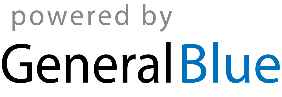 